بسم الله الرحمن الرحيمبسم الله الرحمن الرحيمبسم الله الرحمن الرحيمالمملكة العربية السعودية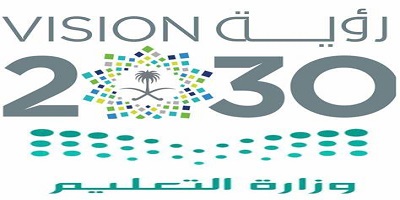 اسم الطالب:..............................وزارة التعليم المادة :الدراسات الاجتماعيةإدارة تعليم ........................الصف: الخامس الابتدائيمدرسة ............................إختبار منتصف الفصل " الفترة"الفصل الدراسي الثاني لعام 1444هـالفصل الدراسي الثاني لعام 1444هـ20السؤال الأول: ضع علامة (√) أمام العبارة الصحيحة وعلامة (X) أمام العبارة الخاطئة:السؤال الأول: ضع علامة (√) أمام العبارة الصحيحة وعلامة (X) أمام العبارة الخاطئة:السؤال الأول: ضع علامة (√) أمام العبارة الصحيحة وعلامة (X) أمام العبارة الخاطئة:1جبلا أجا وسلمى من الجبال المنفردة2الحرات هي سطوح لابيه سوداء3رمال الربع الخالي هي أكبر صحراء رملية في وطني4يستخرج النفط في الربع الخالي5مكة المكرمة والمدينة المنورة فيهما المسجد الحرام والمسجد النبوي6يحد المملكة العربية السعودية من جهة الغرب : البحر الأحمر7جبال الحجاز هي أقل الجبال امتدادا وارتفاعا8هضبة عسير ونجران هي أكبر الهضاب في وطني9رمال النفود الكبير تمتد على شكل قوس 10لا يعد الربع الخالي موطنا للحضارات القديمة  السؤال الثاني : إختر الإجابة الصحيحة:السؤال الثاني : إختر الإجابة الصحيحة:السؤال الثاني : إختر الإجابة الصحيحة:1- يجري وادي الرمة في منطقة :1- يجري وادي الرمة في منطقة :1- يجري وادي الرمة في منطقة :جازانالحدود الشماليةالقصيم2- تقع جزر فرسان في:2- تقع جزر فرسان في:2- تقع جزر فرسان في:الخليج العربيالبحر المتوسطالبحر الأحمر3- يقع جبل أحد في :3- يقع جبل أحد في :3- يقع جبل أحد في :مكة المكرمةالرياضالمدينة المنورة4- يقع وادي حنيفة في:4- يقع وادي حنيفة في:4- يقع وادي حنيفة في:الرياض تبوكالقصيم5- تقع جزيرة أم القماري في:5- تقع جزيرة أم القماري في:5- تقع جزيرة أم القماري في:البحر الأحمرالخليج العربيبحر العربالسؤال الثالث: ضع الكلمات التالية في الفراغات المناسبة :السؤال الثالث: ضع الكلمات التالية في الفراغات المناسبة :الخليج العربي   –   المرتفعات   –   البحر الأحمر   –    ثلثي  –   المنخفضاتالخليج العربي   –   المرتفعات   –   البحر الأحمر   –    ثلثي  –   المنخفضات1تعد الجبال والهضاب من ....................................2تعد الأودية من ....................................3تشغل مساحة المملكة العربية السعودية ..................... مساحة شبة الجزيرة العربية4يطل وطني على مسطحين مائين هما .................................... و..................................... 